Tammany Bulletin for March 7, 2022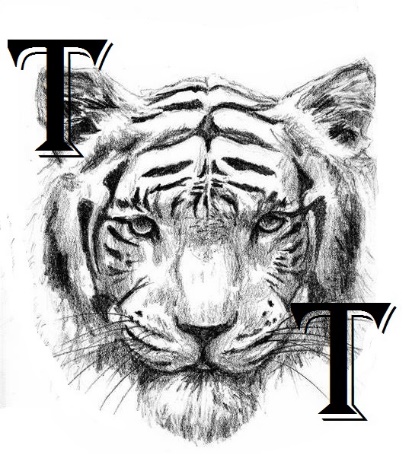 ST. PATTY'S DAY:  St. Patty's Day is Thursday, March 17. Don't forget to wear your green!!! FCCLA BAKE SALE:  FCCLA will be holding a bake sale in the gym during lunch on March 16th, 17th and 22nd – 24th. All proceeds go towards funding the trip to the FCCLA State Leadership Conference in Boise next month.  GRADUATES:  Seniors, if you are wanting to purchase your cap & gown, you need to go online to https://directgrad.com/ to register & place your order. The deadline for this is February 15, 2022. You are welcome to borrow one from Tammany if you would rather. You will still want to go online to purchase your own tassel w/your gr. year. QT 3 GRADUATES:  There are several student graduating at the end of this quarter. We will have a graduation assembly on Friday, March 25 around 11:30 for these students.  DONUTS FOR SCHOLARS:  48 kids made the Donuts for Scholars this week! That is a record! Amazing job! SPRING BREAK:  Spring Break is March 28-April 1. Quarter 4 will begin April 4.  END OF QT 3:  The last day of quarter 3 is Friday, March 25. This is an early release (11:51). There will be a graduation assembly around 11:30 to celebrate our QT3 GRADS! GRADUATION INFORMATION:  The 2022 Graduation Commencement will be Friday, June 3 at 6:00 at the Hells Canyon Grand Hotel. SENIOR PROJECT HOURS:  March 14, some of our students will be volunteering at the Food Bank to get their senior project hours in (9:30-2:30). Mr. Kramasz will be sending a list out soon.  QT4 INTAKE MEETING:  The QT4 Intake Meeting for potential transfer students will be Wednesday, March 16 at 3:00. GRADUATE REMINDER:  Remember to submit your senior quote, graduation song and pictures to the Google Classroom for the graduating class of 2022. You should have already joined this class while at school. PLEASE do not wait until the last minute!!! DRAMA FINAL:  The drama final will be Wednesday, March 23rd and Thursday, March 24th during 4th hour. WEIRD BUT TRUE FACTS:  "New car smell" is the scent of dozens of chemicals. ENROLLMENT NUMBERS:  	10th--19 		11th--37 	12th--42 		T=98  